СОГЛАСОВАНО                                                   УТВЕРЖДАЮЗаместитель директора                                                         Директор ГПОУ ЯО Ярославскогопо учебно-методической работе                                          колледжа индустрии питания _____________  М.Ю. Халезева                                          _____________О.А. Троицкая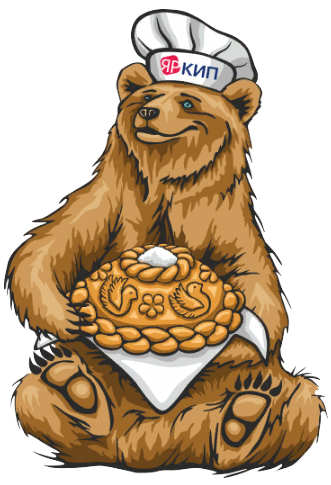 ПОЛОЖЕНИЕо кулинарном Фестивале «Широкая Масленица»среди студентов, обучающихся по направлению«Индустрия питания» ОБЩИЕ ПОЛОЖЕНИЯ       Положение о проведении кулинарного Фестиваля «Широкая Масленица» среди студентов групп, обучающихся по направлению «Индустрия питания»                    в рамках реализации профессиональных модулей, посвященного традициям праздника «Масленица», который широко отмечается по всей России. Фестиваль проводится 21 февраля 2023 года, начало в 14:30. 
Адрес проведения конкурса: Ярославль, ул. Угличская д.24, 2 корпус, зал ресторана.ЦЕЛИ И ЗАДАЧИ ФЕСТИВАЛЯОсновные цели Фестиваля:Повышение качества подготовки специалистов общественного питания, популяризация рабочих профессий;Закрепление знаний, отработка умений и навыков, формируемых на учебных занятиях;Повышение личного профессионального мастерства;Формирование общих компетенций и  профессиональных компетенций. Задачами Фестиваля являются:Формирование и развитие навыков поиска, анализа и интерпретация информации необходимой для решения задач профессиональной деятельности;Реализация собственного профессионального и личностного развития обучающихся;Развитие навыков эффективного взаимодействия со всеми участниками Фестиваля;Формирование умений и навыков по разработке, творческому оформлению и подготовке к реализации фирменных блюд и изделий.ОРГАНИЗАЦИЯ ФЕСТИВАЛЯ Организатором Фестиваля является ГПОУ ЯО Ярославский колледж индустрии питания (далее – колледж). Разработчиком Положения о Фестивале является председатель                              МК  по направлению «Индустрия питания» – Е.С. Глянцева. К участию в Фестивале приглашаются обучающиеся по направлению «Индустрия питания» колледжа.   Жюри формируется из специалистов колледжа и социальных партнеров. Председатель: Прияткина И.В. – заместитель директора по учебно-производственной работе.          Члены жюри: Представители работодателей – социальные партнеры.                Функции  жюри  включают  в  себя  оценку  выполнения заданий  участниками            Фестиваля по установленным критериям, подведение итогов фестиваля.ПОРЯДОК ПРОВЕДЕНИЯ ФЕСТИВАЛЯИнформация о проведении Фестиваля размещается на сайте колледжа                      и социальной сети ВКонтакте.Фестиваль проводится в групповой форме (возможно объединение нескольких групп в одну команду), очном формате.Для участия в фестивале необходимо заполнить гугл форму (на сайте колледжа) не позднее, чем до 17.02.2023.  Внимание, количество участников ограничено!!! В Фестивале примут участие 20 команд, первые зарегистрировавшиеся гугл форме. 4.4. Фестиваль включает оценку членами жюри домашнего задания:                                оформление тематического стола «Масленица к нам пришла!», «блинной композиции», блинной тарелки, сладкого блюда и традиционно русского напитка к блинам. Обязательным условием при приготовлении блюд для тематического стола является использование всех четырех продуктов, представленных партнером колледжа КФК «Аронап»: цикорий жидкий, шиповник жидкий, кисель, какао растворимый (набор обязательных ингредиентов всем участникам будет выдан организаторами Фестиваля 17.02.2023г.), предоставление технологических карт и рецептур всех приготовленных блюд.Представление домашнего задания участники осуществляют путем оформления тематического стола (для подачи блюд и напитков используется посуда участников)  в зале ресторана 2 корпуса колледжа.При выполнении домашнего задания участники должны стремиться к максимальному гармоничному сочетанию идеи и содержания, цветовой гаммы и художественного выполнения. Разрешается использование любых подручных материалов: зубочисток, деревянных шампуров, любых материалов для дизайнерского декоративного оформления композиции.Группа поддержки от каждой команды должна представить творческий номер (песня, стих, танец и т.п.). Важно, чтобы тема выступления была созвучна с проводами зимы, празднованием Масленицы и встречей весны.ОПРЕДЕЛЕНИЕ ПОБЕДИТЕЛЕЙ ФЕСТИВАЛЯ«Блинная композиция» должна отражать тематику праздника                                 с использованием обязательного ингредиента. В ней команды должны продемонстрировать смысл праздника Масленица, творческий подход, оригинальность, креативность.Блинная тарелка – представляет собой красочно оформленное блюдо           с блинами разных видов (гречневые, пшеничные, овсяные, на кефире, молоке  и т.п., с использованием обязательного ингредиента). Традиционный русский напиток к блинам – представление напитка                  по старинным русским рецептам с использованием обязательного ингредиента.Сладкие блюда – представление блюда согласно праздничной тематике                 с использование обязательного ингредиента.Участие в Фестивале   оценивается по следующим критериям:Тематический стол «Масленица к нам пришла!»Отражение тематики Фестиваля (от 0 до 5 баллов)Гармоничность (выбор цветовой гаммы оформления, подбор посуды, элементов декора в соответствии с тематикой Фестиваля) (от 0 до 5 баллов)Использование обязательных ингредиентов при приготовлении представленных на столе блюд (по 1 баллу за каждый)«Блинная композиция»:Оригинальность (от 0 до 5 баллов)Творческий подход (от 0 до 5 баллов)    «Блинная тарелка»Разнообразие ассортимента блинов (от 0 до 5 баллов)Использование обязательных ингредиентов (по 1 баллу за каждый)Оригинальность подачи (от 0 до 5 баллов)Органолептические показатели качества (от 0 до 5 баллов)    «Сладкое блюдо»Оригинальность подачи (от 0 до 5 баллов)Органолептические показатели качества (от 0 до 5 баллов)Использование обязательных ингредиентов (по 1 баллу за каждый)Традиционный русский напиток к блинамОригинальность рецептуры (от 0 до 5 баллов)Органолептические показатели качества (от 0 до 5 баллов)Использование обязательных ингредиентов (по 1 баллу за каждый)ПОДВЕДЕНИЕ ИТОГОВ И НАГРАЖДЕНИЕ6.1. Лучшие команды определяются по количеству набранных баллов                                  и награждаются Дипломами победителей (I, II, III место). Все участники Фестиваля награждаются грамотами за участие.ЗАЯВКА НА УЧАСТИЕ В ФЕСТИВАЛЕДля участия в фестивале необходимо пройти регистрацию по ссылке https://forms.gle/8VsNy9Us1edwEL369  до 17 февраля,  указать фамилии, имена всех участников, группу, название творческого номера от группы поддержки (например танец «………», песня «……...»  и т.д. )Консультации можно получить у председателя МК по направлению «Индустрия питания» Глянцевой Е.С. кабинет 30 (корпус 2) и у мастеров производственного обучения,  ведущих в группе учебную практику.